1. GENERAL LABORATORY SKILLS
2. ADVANCED LABORATORY SKILLS
SUMMARY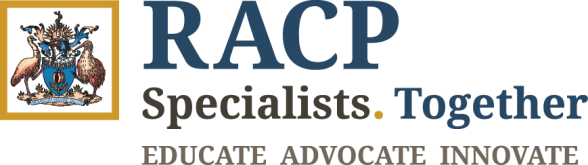 Advanced Training Committee in Infectious DiseasesMicrobiology LogbookThis logbook should only be used as part of the 2020 COVID-19 interim requirement changes. The interim requirement changes will be reviewed in October 2020.Please note, all nominated supervisors must complete the report and be copied into the email submission of this report.TRAINEE DETAILS AND TRAINING POSITIONSUPERVISION DETAILSPROCEDUREDATECOMMENTS/DETAILSSUPERVISOR’S INITIALS1.01 Receive a laboratory safety briefing1.01 Receive a laboratory safety briefing1.01 Receive a laboratory safety briefing1.01 Receive a laboratory safety briefing1.02 Receive a laboratory tour, including specimen reception and workflow through the lab1.02 Receive a laboratory tour, including specimen reception and workflow through the lab1.02 Receive a laboratory tour, including specimen reception and workflow through the lab1.02 Receive a laboratory tour, including specimen reception and workflow through the lab1.1 Inoculate specimens onto appropriate media1.1 Inoculate specimens onto appropriate media1.1 Inoculate specimens onto appropriate media1.1 Inoculate specimens onto appropriate media1.1.1 Streak out broth from a positive blood culture bottle onto appropriate solid media (x5)1.1.1 Streak out broth from a positive blood culture bottle onto appropriate solid media (x5)1.1.1 Streak out broth from a positive blood culture bottle onto appropriate solid media (x5)1.1.1 Streak out broth from a positive blood culture bottle onto appropriate solid media (x5)1.1.2 Streak out a urine sample onto appropriate solid media (x5)1.1.2 Streak out a urine sample onto appropriate solid media (x5)1.1.2 Streak out a urine sample onto appropriate solid media (x5)1.1.2 Streak out a urine sample onto appropriate solid media (x5)1.2 Prepare a smear and perform a Gram stain (x5)1.2 Prepare a smear and perform a Gram stain (x5)1.2 Prepare a smear and perform a Gram stain (x5)1.2 Prepare a smear and perform a Gram stain (x5)1.3 Examine a Gram stain containing common key organisms1.3 Examine a Gram stain containing common key organisms1.3 Examine a Gram stain containing common key organisms1.3 Examine a Gram stain containing common key organisms1.3.1 Staphylococci x 21.3.1 Staphylococci x 21.3.1 Staphylococci x 21.3.1 Staphylococci x 21.3.2 Streptococci x 21.3.2 Streptococci x 21.3.2 Streptococci x 21.3.2 Streptococci x 21.3.3 Gram positive rods (any type) x 21.3.3 Gram positive rods (any type) x 21.3.3 Gram positive rods (any type) x 21.3.3 Gram positive rods (any type) x 21.3.3 Gram negative bacilli x 41.3.3 Gram negative bacilli x 41.3.3 Gram negative bacilli x 41.3.3 Gram negative bacilli x 41.3.4 Neisseria spp. x 21.3.4 Neisseria spp. x 21.3.4 Neisseria spp. x 21.3.4 Neisseria spp. x 21.4 Prepare and examine Wet Prep (x3)1.4 Prepare and examine Wet Prep (x3)1.4 Prepare and examine Wet Prep (x3)1.4 Prepare and examine Wet Prep (x3)1.5 Examine a mycobacterial stain (e.g. ZN or auramine) (x3)1.5 Examine a mycobacterial stain (e.g. ZN or auramine) (x3)1.5 Examine a mycobacterial stain (e.g. ZN or auramine) (x3)1.5 Examine a mycobacterial stain (e.g. ZN or auramine) (x3)1.6 Identify colony morphology of common bacteria on solid media (each x3)1.6 Identify colony morphology of common bacteria on solid media (each x3)1.6 Identify colony morphology of common bacteria on solid media (each x3)1.6 Identify colony morphology of common bacteria on solid media (each x3)1.6.1 S.aureus1.6.1 S.aureus1.6.1 S.aureus1.6.1 S.aureus1.6.2 Coagulase negative Staphylococci1.6.2 Coagulase negative Staphylococci1.6.2 Coagulase negative Staphylococci1.6.2 Coagulase negative Staphylococci1.6.3 Beta-haem Strep1.6.3 Beta-haem Strep1.6.3 Beta-haem Strep1.6.3 Beta-haem Strep1.6.4 S.pneumoniae1.6.4 S.pneumoniae1.6.4 S.pneumoniae1.6.4 S.pneumoniae1.6.5 Corynebacteria spp1.6.5 Corynebacteria spp1.6.5 Corynebacteria spp1.6.5 Corynebacteria spp1.6.6 Bacillus spp.1.6.6 Bacillus spp.1.6.6 Bacillus spp.1.6.6 Bacillus spp.1.6.7 Other viridans-group Streptococci1.6.7 Other viridans-group Streptococci1.6.7 Other viridans-group Streptococci1.6.7 Other viridans-group Streptococci1.6.8 Listeria spp. 1.6.9 E.Coli1.6.9 E.Coli1.6.9 E.Coli1.6.9 E.Coli1.6.10 Pseudomonas aeruginosa1.6.10 Pseudomonas aeruginosa1.6.10 Pseudomonas aeruginosa1.6.10 Pseudomonas aeruginosa1.6.11 Serratia marcesens1.6.11 Serratia marcesens1.6.11 Serratia marcesens1.6.11 Serratia marcesens1.6.12 Proteus spp1.6.12 Proteus spp1.6.12 Proteus spp1.6.12 Proteus spp1.7 Observe and interpret basic biochemical tests (x3 each)1.7 Observe and interpret basic biochemical tests (x3 each)1.7 Observe and interpret basic biochemical tests (x3 each)1.7 Observe and interpret basic biochemical tests (x3 each)1.7.1 Latex agglutination or tube coagulase1.7.1 Latex agglutination or tube coagulase1.7.1 Latex agglutination or tube coagulase1.7.1 Latex agglutination or tube coagulase1.7.2 Catalase1.7.3 Oxidase1.8 Observe full biochemical identification studies Vitek, Walkaway or similar ID system – set up and load an isolate, examine and interpret outputx51.8 Observe full biochemical identification studies Vitek, Walkaway or similar ID system – set up and load an isolate, examine and interpret outputx51.8 Observe full biochemical identification studies Vitek, Walkaway or similar ID system – set up and load an isolate, examine and interpret outputx51.8 Observe full biochemical identification studies Vitek, Walkaway or similar ID system – set up and load an isolate, examine and interpret outputx51.9 Observe antimicrobial susceptibility studies1.9 Observe antimicrobial susceptibility studies1.9 Observe antimicrobial susceptibility studies1.9 Observe antimicrobial susceptibility studies1.9.1 Observe preparation of, or prepare, disc susceptibility plates (x3)1.9.1 Observe preparation of, or prepare, disc susceptibility plates (x3)1.9.1 Observe preparation of, or prepare, disc susceptibility plates (x3)1.9.1 Observe preparation of, or prepare, disc susceptibility plates (x3)1.9.2 Read disc susceptibility plates, Gram positive cocci (any type) (x5)1.9.2 Read disc susceptibility plates, Gram positive cocci (any type) (x5)1.9.2 Read disc susceptibility plates, Gram positive cocci (any type) (x5)1.9.2 Read disc susceptibility plates, Gram positive cocci (any type) (x5)1.9.3 Read disc susceptibility plates, aerobic Gram negative rods (any type and interpret to EUCAST or CLSI guidelines.) (x5)1.9.3 Read disc susceptibility plates, aerobic Gram negative rods (any type and interpret to EUCAST or CLSI guidelines.) (x5)1.9.3 Read disc susceptibility plates, aerobic Gram negative rods (any type and interpret to EUCAST or CLSI guidelines.) (x5)1.9.3 Read disc susceptibility plates, aerobic Gram negative rods (any type and interpret to EUCAST or CLSI guidelines.) (x5)1.9.4 Read e-Test MIC estimation, any organism (x5)1.9.4 Read e-Test MIC estimation, any organism (x5)1.9.4 Read e-Test MIC estimation, any organism (x5)1.9.4 Read e-Test MIC estimation, any organism (x5)1.10 Urine bench1.10 Urine bench1.10 Urine bench1.10 Urine bench1.10.1 Observe cell counts by urine microscopy (x3) (can be machine automated or manual)1.10.1 Observe cell counts by urine microscopy (x3) (can be machine automated or manual)1.10.1 Observe cell counts by urine microscopy (x3) (can be machine automated or manual)1.10.1 Observe cell counts by urine microscopy (x3) (can be machine automated or manual)1.10.2 Read urine plates following incubation (x3)1.10.2 Read urine plates following incubation (x3)1.10.2 Read urine plates following incubation (x3)1.10.2 Read urine plates following incubation (x3)1.11 Respiratory bench1.11 Respiratory bench1.11 Respiratory bench1.11 Respiratory bench1.11.1 Read sputum/BAL plates following incubation (x3)1.11.1 Read sputum/BAL plates following incubation (x3)1.11.1 Read sputum/BAL plates following incubation (x3)1.11.1 Read sputum/BAL plates following incubation (x3)1.12 Faeces bench1.12 Faeces bench1.12 Faeces bench1.12 Faeces bench1.12.1 Read stool plates following incubation (x3) 1.12.1 Read stool plates following incubation (x3) 1.12.1 Read stool plates following incubation (x3) 1.12.1 Read stool plates following incubation (x3) 1.12.2 Observe testing of specimens for C.difficile (x3)1.12.2 Observe testing of specimens for C.difficile (x3)1.12.2 Observe testing of specimens for C.difficile (x3)1.12.2 Observe testing of specimens for C.difficile (x3)1.12.3 Observe common parasites on stool microscopy (x3) - Giardia, Trichuris, Ascaris, Enterobius, Cryptosporidium1.12.3 Observe common parasites on stool microscopy (x3) - Giardia, Trichuris, Ascaris, Enterobius, Cryptosporidium1.12.3 Observe common parasites on stool microscopy (x3) - Giardia, Trichuris, Ascaris, Enterobius, Cryptosporidium1.12.3 Observe common parasites on stool microscopy (x3) - Giardia, Trichuris, Ascaris, Enterobius, CryptosporidiumPROCEDUREDATECOMMENTS/DETAILSSUPERVISOR’S INITIALS2.1 MALDITOF2.1 MALDITOF2.1 MALDITOF2.1 MALDITOF2.1.1 Load or observe loading of isolates onto MALDITOF (x5)2.1.1 Load or observe loading of isolates onto MALDITOF (x5)2.1.1 Load or observe loading of isolates onto MALDITOF (x5)2.1.1 Load or observe loading of isolates onto MALDITOF (x5)2.1.2 Read and interpret MALDITOF results (x5)2.1.2 Read and interpret MALDITOF results (x5)2.1.2 Read and interpret MALDITOF results (x5)2.1.2 Read and interpret MALDITOF results (x5)2.2 PCR2.2 PCR2.2 PCR2.2 PCR2.2.1 Perform automated PCR test (e.g. GeneXpert) for any indication and interpret result (x3)2.2.1 Perform automated PCR test (e.g. GeneXpert) for any indication and interpret result (x3)2.2.1 Perform automated PCR test (e.g. GeneXpert) for any indication and interpret result (x3)2.2.1 Perform automated PCR test (e.g. GeneXpert) for any indication and interpret result (x3)2.2.2 Observe DNA or RNA extraction, set up, and processing of a standard (not fully automated) PCR and interpret the result (x3)2.2.2 Observe DNA or RNA extraction, set up, and processing of a standard (not fully automated) PCR and interpret the result (x3)2.2.2 Observe DNA or RNA extraction, set up, and processing of a standard (not fully automated) PCR and interpret the result (x3)2.2.2 Observe DNA or RNA extraction, set up, and processing of a standard (not fully automated) PCR and interpret the result (x3)a)Are you satisfied with the overall performance of the trainee during the procedures recorded in this logbook?If not, are there any specific factors which may have affected this trainee’s performance, or do you have any reservations about performance? If not, are there any specific factors which may have affected this trainee’s performance, or do you have any reservations about performance? b)For trainees who are completing their required Microbiology time with this rotation:For trainees who are completing their required Microbiology time with this rotation:In your opinion, is the trainee now competent in the areas assessed in this logbook to be have the microbiology training requirement considered complete?SUPERVISOR’S DECLARATION AND COMMENTS 

Please note the supervisor declaration must be completed and dated for it to be processed
 I declare that I have:discussed and completed this assessment with the traineediscussed the trainee’s progress with other supervisors (if applicable) I declare that I have:discussed and completed this assessment with the traineediscussed the trainee’s progress with other supervisors (if applicable)TRAINEE DECLARATION AND COMMENTSPlease note the trainee declaration must be completed and dated for it to be processed.   I declare that:I understand my obligation to complete the training requirements outlined in the relevant Advanced Training Program Requirements Handbook and relevant education policiesI understand it is my responsibility to organise with my supervisors, completion of all training requirements and to submit these to the college prior to the published deadline. I understand failure to do so may result in non-registration or non-certification.The supervisors approving this logbook are the supervisors nominated on my registration of Advanced TrainingThe information/comments supplied by my supervisor/s have been included in this logbook and any amendments have been done with permission from my supervisor/sI have discussed this assessment with my Supervisor (s) and make the following comments:Signature/name of trainee:Date: